Musterfirma XYZAnsprechpartnerMusterstraße 15
12345 Musterstadt																						          TT.MM.JJJJBewerbung als Produktionsmitarbeiter							          
Sehr geehrter Herr Muster,schon lange begeistere ich mich für die Produkte Ihres Unternehmens, das wegen der besonders hohen Qualität zu den bundesweiten Marktführern in der Erzeugung von Keksen und Schokoriegeln zählt. Deshalb möchte ich Ihren Betrieb als Produktionsmitarbeiter mit meinem bisherigen Erfahrungsschatz in der Produktion sowie persönlichen Stärken unterstützen und bewerbe mich bei Ihnen initiativ.Bereits in meiner Schulzeit haben mich industrielle Produktionsabläufe fasziniert, was mich zu einem Praktikum in einem Betrieb in der Lebensmittelproduktion veranlasst hat. Dort erhielt ich spannende Einblicke in den Berufsalltag und die Verantwortungsbereiche von Maschinenführern und Produktionshelfern. Nach meinem Hauptschulabschluss habe ich bei der Beispiel-Molkerei GmbH als Produktionsmitarbeiter begonnen, wo ich aktuell beschäftigt bin. Dort bin ich für die Bestückung und Steuerung einer der zentralen Produktionsanlagen zuständig. Daneben führe ich Reinigungs- und Wartungsarbeiten an Produktionsmaschinen durch und betreibe regelmäßige Qualitätskontrollen. Meine genaue Beobachtungsgabe hilft mir dabei, etwaige Fehler oder Unregelmäßigkeiten in der Produktion frühzeitig zu erkennen und entsprechende Gegenmaßnahmen einzuleiten. In meiner derzeitigen Position schätzt man mich aufgrund meines hohen Verantwortungsbewusstseins, meiner ausgezeichneten Problemlösungsfähigkeiten und meiner gewissenhaften Herangehensweise. Diese persönlichen Stärken und meine fachlichen Kenntnisse als Mitarbeiter in der Lebensmittelherstellung möchte ich in Zukunft dafür einsetzen, um am Produktionsprozess in Ihrem Betrieb mitzuwirken.Sollte meine Bewerbung Ihr Interesse geweckt haben, freue ich mich über eine Einladung zum Vorstellungsgespräch. Gerne erläutere ich Ihnen meine Kenntnisse und Fähigkeiten als Produktionsmitarbeiter näher. Mit freundlichen Grüßen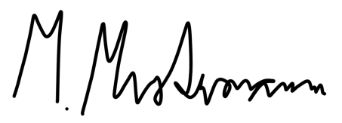 

Anlagen